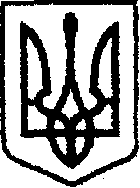 У К Р А Ї Н Ачернігівська обласна державна адміністрація         УПРАВЛІННЯ КАПІТАЛЬНОГО БУДІВНИЦТВАН А К А ЗПро визначення уповноважених осіб, відповідальних за організацію та проведення закупівель Відповідно до статей 6, 41 Закону України «Про місцеві державні адміністрації», керуючись Законом України «Про публічні закупівлі» та постановою Кабінету Міністрів України від 12.10.2022 №1178 «Про затвердження особливостей здійснення публічних закупівель товарів, робіт і послуг для замовників, передбачених Законом України «Про публічні закупівлі», на період дії правового режиму воєнного стану в Україні та протягом 90 днів з дня його припинення або скасування» (зі змінами), у зв’язку з виробничою необхідністю та кадровими змінами,н а к а з у ю:Визначити уповноваженими особами Управління капітального будівництва Чернігівської обласної державної адміністрації, відповідальними за організацію та проведення процедур закупівель, та  закупівель, вартість яких не перевищує 50 тис. гривень, в умовах воєнного стану (далі – Уповноважені особи):щодо закупівель робіт і послуг фінансування яких здійснюється за рахунок субвенції з державного бюджету місцевим бюджетам на реалізацію проектів (об’єктів, заходів), спрямованих на ліквідацію наслідків збройної агресії та будівництво військових інженерно-технічних і фортифікаційних споруд – Косенко М.С., головного спеціаліста відділу економічного аналізу та договорів;щодо закупівель з капітального ремонту, реконструкції, реставрації, будівництва об’єктів іншої соціальної інфраструктури, в тому числі фінансування яких здійснюється за рахунок коштів субвенції з державного бюджету місцевим бюджетам на проектування, відновлення, будівництво, модернізацію, облаштування, ремонт об’єктів будівництва громадського призначення, соціальної сфери, культурної спадщини, житлово-комунального господарства, інших об’єктів, що мають вплив на життєдіяльність населення - Гмирю В.В., заступника начальника відділу економічного аналізу та договорів; за оприлюднення звітів про виконання договорів щодо закупівель послуг з експлуатаційного утримання автомобільних доріг загального користування місцевого значення, по яких, станом на 15.05.2023, термін виконання договорів не завершений - Гмирю В.В., заступника начальника відділу економічного аналізу та договорів; щодо закупівель з розроблення/коригування проектної документації та здійснення авторського нагляду під час будівництва об’єктів – Демшевську В.В., провідного інженера відділу економічного аналізу та договорів;щодо закупівель, передбачених для утримання Управління капітального будівництва Чернігівської обласної державної адміністрації - Демшевську В.В., провідного інженера відділу економічного аналізу та договорів;2. На час тимчасової відсутності (перебування у відпустці, тимчасової непрацездатності тощо):- обов'язки Уповноваженої особи Косенко М.С., відповідальної за організацію та проведення процедур закупівель виконує Гмиря В.В.;- обов'язки Уповноваженої особи Гмирі В.В., відповідальної за організацію та проведення процедур закупівель виконує Косенко М.С.;- обов'язки Уповноваженої особи Демшевської В.В., відповідальної за організацію та проведення закупівель виконує Гмиря В.В.3. Уповноваженим особам Управління капітального будівництва Чернігівської обласної державної адміністрації відповідальним за організацію та проведення закупівель, для підготовки тендерної документації/оголошення про проведення спрощеної закупівлі та вимог до предмета закупівлі, а також під час розгляду тендерних пропозицій/ пропозицій, у разі необхідності залучати працівників структурних підрозділів Управління капітального будівництва Чернігівської обласної державної адміністрації. 4. Визнати таким, що втратив чинність, наказ начальника Управління капітального будівництва Чернігівської обласної державної адміністрації від 05.09.2023 № 114 «Про визначення уповноважених осіб, відповідальних за організацію та проведення закупівель».5. Контроль за виконанням цього наказу залишаю за собою.Начальник                                                                          Ярослав СЛЄСАРЕНКОвід 13 вересня 2023 р.      Чернігів№ 122